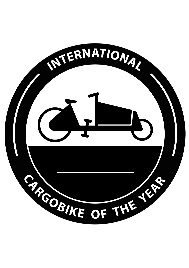 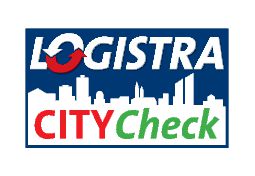 INTERNATIONAL CARGOBIKE OF THE YEAR 2019Manufacturer/Typ: Lenght x width x height (incl. Box): Empty weight (without driver):Payload (incl. driver 75 kg): Gross vehicle weight:Engine (Type/manufacturer/power):Powertrain (Type/Position):Gear Shift (Type/number of gears): Brakes (Manufacturer/type): Frame (Manufacturer/Material): Design (long john/long tail/trike): Lights (manufacturer/type): Rims/Tires (format/manufacturer)Price (base): Standard equipment:Extra equipment:Description/remarks by manufacturer: